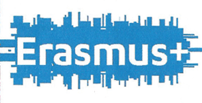 MEETING REPORT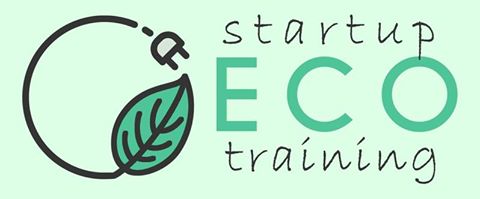 ERASMUS+ Strategic Partnerships KA2“START-UP ECO TRAINING FIRMS” Ref. No.: 2016-1-RO01-KA219-024481Project Meeting – SHORT TERM EXCHANGE OF GROUPS OF PUPILSThessaloniki, Greece16-20 October2017 “Start up eco business” project partners have held their second “short term exchange of groups of pupils” meeting at 1er EPAL Thessalonikis, in Thessaloniki Greece, from October 16th to October 20th  2017, as it was decided after the decision all partners took to skip the Turkish mobility. The decision was taken due to the safety problems that arose because of the terrorist attacks in Turkey. As our pupils’ parents denied to give permission to their children for the specific destination, the partners during the teachers’ meeting in England decided to arrange the last teachers meeting in Turkey and have the 2rd students’ meeting   in Thessaloniki Greece . The schools that participated were :Liceul Teoretic de Informatica “ Grigore Moisil” from Romania  (2 teachers and 3 students)   Electrostojarska skola from Croatia   (1 teachers and 4 students) Beysehir Mesleki ve Teknik Anadolu Lisesi  from Turkey (2 teachers and 3 students)IIS “ F. Redi”  from Italy (3 teachers and 4 students) Stockton 6th Form College from England (1 student and 4 students) 1er EPAL Thessalonlikis from Greece as host school for this project meetingThe tasks that were previously set, have been completed. The objectives of the meeting were:For the pupilsTo develop their competence in English language as the project language is EnglishTo communicate  with each other and exchange good practicesTo create common sense of European citizenshipTo understand and be tolerant towards differences between cultures, people and religionsTo develop their digital skills, athletic skill, artistic skills and participate in innovative student centered pedagogical approachesTo increase their involvement in common activities in the project that increase their school motivation and prevent early school leavingTo develop business and financial competencesTo enhance their self-esteem, entrepreneurship and leadership by participating in common activities with their peers. To get familiar with the host country’s  everyday lifeTo organize and set a trade fair for their eco-firms’ products.To learn how to promote sales.To achieve those goals in the context of the project the host school organized: PPT, videos, and documents presentations about the cities, countries and schoolsPresentation for the activities done so far concerning their ‘start up eco firms” actions that took place so far in each partner’s school  Thematic visits to eco business firms and trade fairs.    Seminars, and workshops  to teach and practice how to organise a trade fair for the promotion of their firms’ products.Cultural visits in the area.A fair where all participants expose their eco products to promote sales.Teachers meetings to coordinate present and future activities and to plan the next meetings.The involved teachers of all partner institutions had a chance to get to know better with each other and discuss issues of their institutions connected with the project and teach innovative class lessons. They met together several times in order to talk about the aims, development and plans for the following meetings. The coordinators of all partner schools had already agreed that the next meeting is going to be held in Italy from the 19th to 23rd March  2017. All the partners consider that the objectives of the meeting were achieved.In detail:Day 1: Monday 16th October  2017Presentations of schools, cities and work done on the project from the participants’ schools were held. A teachers’ meeting was also held, where Thessaloniki’s mobility details were announced and several decisions were taken concerning work  and tasks that have to be completed until the next mobility and during the mobilities in Greece and Italy (next  meeting).After the  welcome  lunch the participants had a thematic study visit in the “Thessaloniki  Hellexpo International Trade Fair” premises. The students and their accompanying teachers had the chance to see how a trade fair is set and visit the whole area that hosts  international fairs of various exhibits year round. Mrs Dalkrani the Director and the Manager of Helexpo welcomed the participants.Day 2: Tuesday 17th October  2017All  participants, both students and teachers attended a seminar about trade fair organization and product’s promotion and participated in a workshop to practice on the topics. The seminar was presented by mrs. Dalkrani the Director of the Hellexpo International trade Fair. After lunch the group joined a guided city sightseeing tour.Day 3: Wednesday 18th October 2017A workshop on how to design and issue invoices ,receipts, contracts and all the necessary transaction  documents of a firm.After lunch all participants worked in the venue provided by 1st EPAL Thessalonikis in order to set their pavilions for the fair they had to organise so as to promote sales for their products and get customers know them. Day 4: Thursday 19th October 2017The “TRADE FAIR” event took place.  The students had previously set their firm’s pavilions placed their products, decorated them, hanged banners, printed leaflets and brochures e.t.c. All participants were in their pavilions and tried to promote their products, attract customers, make business deals, sign contacts, book orders, issue invoices and receipts. The event was a big success and attracted almost 300 visitors from the school and the nearby community.After the fair a meeting took place for the evaluation of the event.All coordinators agreed that the START UP TRAINING FIRMS Trade fair was organized and held with great success.After lunch a farewell party was held with local dances and treats. The certificates of attendance were awarded to the participants and they all had a chance to spend some time together sharing experiences, memories and talks about the week they spent together.Day 5: Friday 20th October 2017In the morning the students attended Business classes in the host school with their peers.After lunch they visited the Greek partner’s mentor eco-firm. In conclusion, it was a pleasure hosting our partners in Thessaloniki, Greece, working with them and meeting all the objectives connected with the project.  Many thanks to all the participants  hoping  you went back with nice memories and you are whole heartily welcomed again anytime. We are looking forward to the next meeting.Thessaloniki, Greece		Kelpis Fotios                         Ioanna Tzinou        20/10/2017                                                      Greek project coordinator            Director of 1er EPAL Thessalonikis 